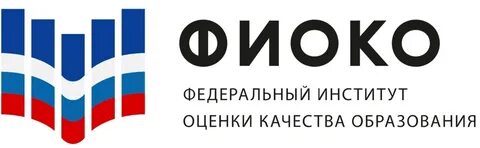 Образцы и описания проверочных работ для проведения ВПР в 2023 году4 классОбразец проверочной работы по русскому языку. 4 класс. 2023 г.Описание проверочной работы по русскому языку. 4 класс. 2023 г.Образец проверочной работы по окружающему миру. 4 класс. 2023 г.Описание проверочной работы по окружающему миру. 4 класс. 2023 г.Образец проверочной работы по математике. 4 класс. 2023 г.Описание проверочной работы по математике. 4 класс. 2023 г.5 классОбразец проверочной работы по русскому языку. 5 класс. 2023 г.Описание проверочной работы по русскому языку. 5 класс. 2023 г.Образец проверочной работы по математике. 5 класс. 2023 г.Описание проверочной работы по математике. 5 класс. 2023 г.Образец проверочной работы по истории. 5 класс. 2023 г.Описание проверочной работы по истории. 5 класс. 2023 г.Образец проверочной работы по биологии. 5 класс. 2023 г.Описание проверочной работы по биологии. 5 класс. 2023 г.6 классОбразец проверочной работы по русскому языку. 6 класс. 2023 г.Описание проверочной работы по русскому языку. 6 класс. 2023 г.Образец проверочной работы по обществознанию. 6 класс. 2023 г.Описание проверочной работы по обществознанию. 6 класс. 2023 г.Образец проверочной работы по математике. 6 класс. 2023 г.Описание проверочной работы по математике. 6 класс. 2023 г.Образец проверочной работы по истории. 6 класс. 2023 г.Описание проверочной работы по истории. 6 класс. 2023 г.Образец проверочной работы по географии. 6 класс. 2023 г.Описание проверочной работы по географии. 6 класс. 2023 г.Образец проверочной работы по биологии. 6 класс. 2023 г.Описание проверочной работы по биологии. 6 класс. 2023 г.Образец проверочной работы по биологии. 6 класс. 2023 г. (концентрическая программа)Описание проверочной работы по биологии. 6 класс. 2023 г. (концентрическая программа)7 классОбразец проверочной работы по русскому языку. 7 класс. 2023 г.Описание проверочной работы по русскому языку. 7 класс. 2023 г.Образец проверочной работы по физике. 7 класс. 2023 г.Описание проверочной работы по физике. 7 класс. 2023 г.Образец проверочной работы для школ с углубленным изучением физики. 7 класс. 2023 г.Описание проверочной работы для школ с углубленным изучением физики. 7 класс. 2023 г.Задачи экспериментальной части по физике. 7 классОбразец проверочной работы по обществознанию. 7 класс. 2023 г.Описание проверочной работы по обществознанию. 7 класс. 2023 г.Образец проверочной работы по математике. 7 класс. 2023 г.Описание проверочной работы по математике. 7 класс. 2023 г.Образец проверочной работы для школ с углубленным изучением математики. 7 класс. 2023 г.Описание проверочной работы для школ с углубленным изучением математики. 7 класс. 2023 г.Образец проверочной работы по истории. 7 класс. 2023 г.Описание проверочной работы по истории. 7 класс. 2023 г.Образец проверочной работы по географии. 7 класс. 2023 г.Описание проверочной работы по географии. 7 класс. 2023 г.Образец проверочной работы по биологии. 7 класс. 2023 г.Описание проверочной работы по биологии. 7 класс. 2023 г.Образец проверочной работы по английскому языку. 7 класс. 2023 г.Образец проверочной работы по французскому языку. 7 класс. 2023 г.Образец проверочной работы по немецкому языку. 7 класс. 2023 г.Описание проверочной работы по иностранному языку. 7 класс. 2023 г.8 классОбразец проверочной работы по русскому языку. 8 класс. 2023 г.Описание проверочной работы по русскому языку. 8 класс. 2023 г.Образец проверочной работы по химии. 8 класс. 2023 г.Описание проверочной работы по химии. 8 класс. 2023 г.Образец проверочной работы по физике. 8 класс. 2023 г.Описание проверочной работы по физике. 8 класс. 2023 г.Образец проверочной работы для школ с углубленным изучением физики. 8 класс. 2023 г.Описание проверочной работы для школ с углубленным изучением физики. 8 класс. 2023 г.Задачи экспериментальной части по физике. 8 класс 2023 г.Образец проверочной работы по обществознанию. 8 класс. 2023 г.Описание проверочной работы по обществознанию. 8 класс. 2023 г.Образец проверочной работы по математике. 8 класс. 2023 г.Описание проверочной работы по математике. 8 класс. 2023 г.Образец проверочной работы для школ с углубленным изучением математики. 8 класс. 2023 г.Описание проверочной работы для школ с углубленным изучением математики. 8 класс. 2023 г.Образец проверочной работы по истории. 8 класс. 2023 г.Описание проверочной работы по истории. 8 класс. 2023 г.Образец проверочной работы по географии. 8 класс. 2023 г.Описание проверочной работы по географии. 8 класс. 2023 г.Образец проверочной работы по биологии. 8 класс. 2023 г.Описание проверочной работы по биологии. 8 класс. 2023 г.Образец проверочной работы по биологии. 8 класс. 2023 г. (концентрическая программа)Описание проверочной работы по биологии. 8 класс. 2023 г. (концентрическая программа)11 классОбразец проверочной работы по химии. 11 класс. 2023 г.Описание проверочной работы по химии. 11 класс. 2023 г.Образец проверочной работы по физике. 11 класс. 2023 г.Описание проверочной работы по физике. 11 класс. 2023 г.Образец проверочной работы по биологии. 11 класс. 2023 г.Описание проверочной работы по биологии. 11 класс. 2023 г.Образец проверочной работы по географии. 11 класс. 2023 г.Описание проверочной работы по географии. 11 класс. 2023 г.Образец проверочной работы по истории. 11 класс. 2023 г.Описание проверочной работы по истории. 11 класс. 2023 г.Образец проверочной работы по английскому языку. 11 класс. 2023 г.Образец проверочной работы по французскому языку. 11 класс. 2023 г.Образец проверочной работы по немецкому языку. 11 класс. 2023 г.Описание проверочной работы по иностранному языку. 11 класс. 2023 г.